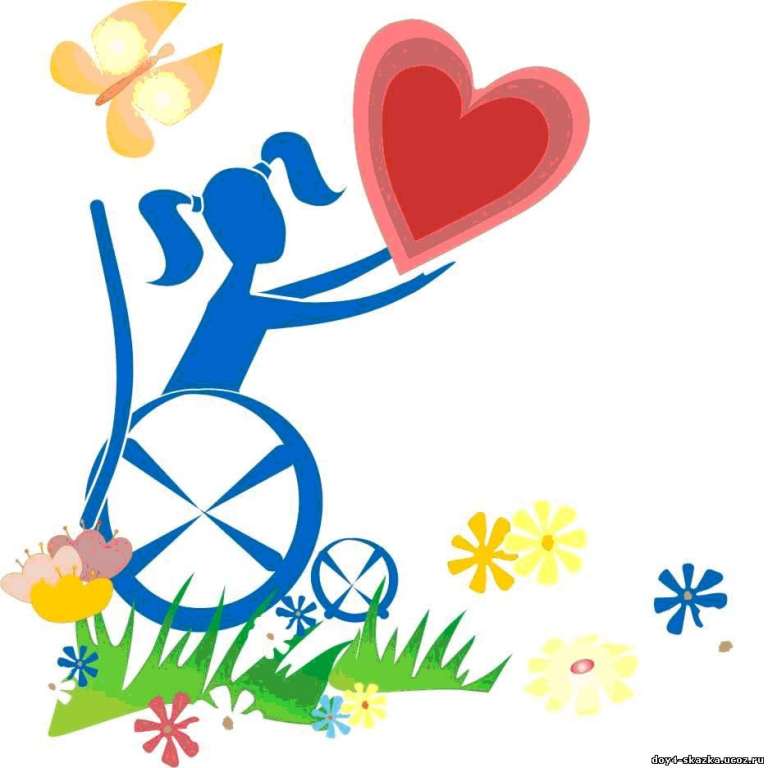 План мероприятий,приуроченный к Декаде людей с ограниченными возможностями здоровья.Майминский район.№МероприятиеДата/времяМесто проведения1.X-ый районный фестиваль художественного творчества людей с ограниченными возможностями здоровья02.12.12:00Центр культуры2.Выставка рисунков «Я люблю рисовать»02.12. Сельский клуб с. Озерное3.Концерт «Такие, как все»03.12.Сельский клуб с. Верх - Карагуж4.Караоке -вечер02.12.18:00Сельский дом культуры                    с. Дубровка5.Акция добра «Помощь другим, счастья для тебя»03.12.  Сельский клубс. Александровки6.Соревнования по фигурному вождению автомобилей 06.12. 12:00с. МаймаАПОУ РА «МСХТ»7.Соревнования по шашкам 07.12.2019г.11:00с. МаймаАО ДО «МР ДЮСШ»8.Соревнования по настольному теннису 07.12. 11:00с. МаймаАО ДО «МР ДЮСШ»11.Соревнования по дартсу 07.12. 11:00с. МаймаАО ДО «МР ДЮСШ»12.Выставка поделок и рисунков«Дети рисуют Мир»08.12. 12:00Сельский дом культурыс. Кызыл - Озек13.Теле-карнавал                             «Мы, такие как все»09.12.  14:00Сельский дом культуры                    с. Дубровка14.Концерт «В мире особых людей»10.12.16:00Горно-Алтайский реабилитационный центр